主题：“薄施淡彩”中国工艺美术大师陈扬龙作品醴陵扬龙窑作品展研讨会王焕老师发言时间：2016.11.19上午地点：国中陶瓷艺术馆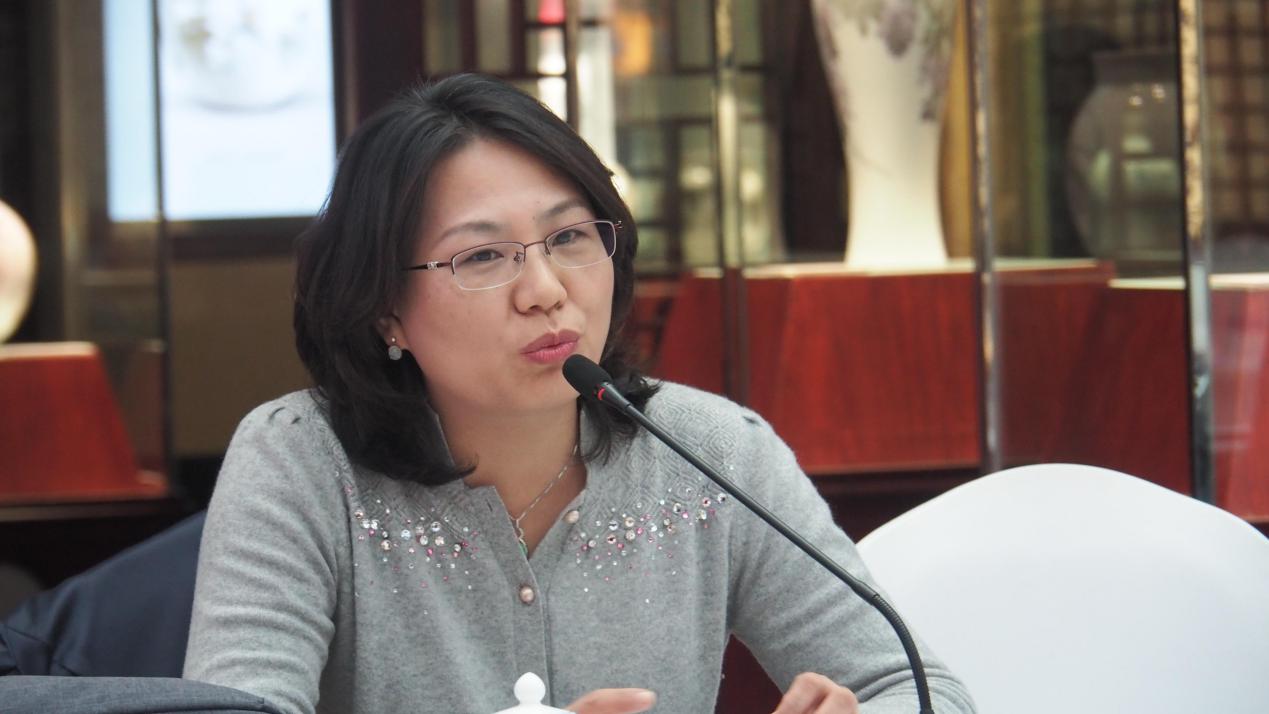     王焕：跟在座的老师比起来，我和陈扬龙老师接触的没有那么多。但是在我接触这么多的大师里最让我感动的是陈扬龙大师。陈扬龙大师生活简朴，为人低调。我去了他家两次，第一次住了大概一个礼拜的时间，他敞开胸怀跟我谈，从学艺一直到创作，谈了很多。他家房屋外有一片草，他说这个草就是普遍的草，三叶草，看不出有什么好看的，因为它很平凡，但是你从不同的角度看很美。你把它重新排列组合，按照不同的器型画出来，就非常美。的确，艺术源于生产而要高于生活，这一点大家都明白，而且非常简单的一句话，做起来很不容易。陈扬龙大师做到了，而且做得非常好，他的作品都是源于生活，他的创作都是自己写生的作品，没有抄袭或者是临摹的作品。在当今陶瓷市场一片混乱时，有国画，这个时候陈扬龙大师的陶瓷作品就像一股清流一样，非常清新脱俗又高雅精致，成为醴陵釉下彩的一种典范，也可以说是陶瓷艺术界的典范。既有传统，有深厚的传统文化底蕴，也有鲜明的时代特色。我们也知道，一个时代的艺术作品必然有一个时代的特色，而且一定要适应一个时代的需求，不管是日用需求还是市场需求、博物馆需求，如果你的作品真正达到了高雅、精致，是不会没有市场的，而且必然会传承下去。    我们看陈扬龙大师的作品的确做到这一点，而且他的儿女和学生今天也都在沿着他的足迹走下去，陈利的作品被国博收藏时，陈利第一个打电话给我，特别激动。而且他每次出了新的作品都要发新的图片给我，我也经常给她挑挑毛病什么的，虽然有很大的提升空间，有待改进，但是我看到他们在不断地努力，在这里我深深祝福他们能够做出更多、更好的作品，预祝这个研讨会圆满成功，谢谢大家！    吕品田：王焕做事很认真，待人很诚。她刚才说的东西非常真实，我很认同她谈到的一点，陈扬龙先生画面的清新高雅是从生活中来的，他写生很认真，这个人做事是一丝不苟的，不抄袭，他每一件作品都有新意，都从生活中来写生。作为我们今天怎么从高原到高峰，恐怕这是一个需要认真思考的问题。我们怎么样能够把艺术从生活中接壤，而不是整天关在门中闭门造车。所以我觉得刚才王焕谈到的这一点是非常重要的。